２０２３年１２月１２日（火）　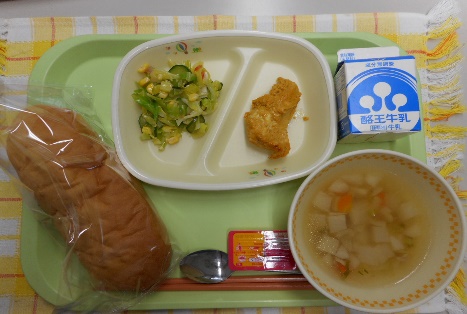 ※分量は、中学生１人分の量です。主食コッペパン主菜チキンソテーカレー風味副菜キャベツとコーンのサラダ汁物かぶのスープ牛乳材料分量（g）下処理・切り方鶏肉の切り身50ｇ下味をつける塩0.2gカレー粉0.3gガラムマサラ少々おろしにんにく0.2gおろししょうが0.2gトマトケチャップ3.5gノンエッグマヨネーズ3.5g県産べこのヨーグルト3.5g